Об утверждении плана мероприятий по обеспечению поэтапного введения и реализации обновленного федерального государственного образовательного стандарта начального общего и обновленного федерального государственногообразовательного стандарта основного общего образования в МБОУ «Сигнальненская СОШ»На основании статьи 28 Федерального закона от 29.12.2012 № 273-ФЗ «Об образовании в Российской Федерации», приказа Минпросвещения от 31.05.2021 № 286 «Об утверждении федерального государственного образовательного стандарта начального общего образования», приказа Минпросвещения от 31.05.2021 № 287 «Об утверждении федерального государственного образовательного стандарта основного общего образования», в целях обеспечения нормативно-правового и организационного сопровождения введения и реализации новых федеральных государственных образовательных стандартов начального и основного общего образования, приказа управления образования администрации НТГО от 31.12.2021г. №269 «Об утверждении плана мероприятий по обеспечению поэтапного введения и реализации обновленного федерального государственного образовательного стандарта начального общего и обновленного федерального государственного образовательного стандарта основного общего образования в общеобразовательных учреждениях Нижнетуринского городского округа»ПРИКАЗЫВАЮ:Гамеза И.Я., заместителю директора по УР:-  разработать План мероприятий по обеспечению введения ФГОС третьего поколения в общеобразовательной организации в 2022 году в соответствии с примерным Планом мероприятий НТГО (Дорожной картой) по обеспечению введения и реализации новых федеральных государственных образовательных стандартов начального общего и основного общего образования до 15 февраля 2022 года (далее - План мероприятий) (приложение 1);- разместить на сайте МБОУ «Сигнальненская СОШ» План мероприятий до 15 февраля 2022 года;- обеспечить реализацию Плана мероприятий;- разместить на сайте образовательной организации локальные акты по сопровождению введения и реализации ФГОС третьего поколения до 01.05.2022 года.Разместить	настоящий	приказ	на	сайте	МБОУ «Сигнальненская СОШ».Контроль над исполнением данного приказа оставляю за собой.Директор 					А.Л. Филянин	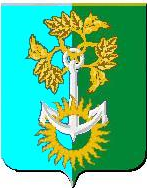 Нижнетуринский городской округСвердловская областьМуниципальное бюджетное общеобразовательное учреждение «Сигнальненская средняя общеобразовательная школа»Нижнетуринский городской округСвердловская областьМуниципальное бюджетное общеобразовательное учреждение «Сигнальненская средняя общеобразовательная школа»Нижнетуринский городской округСвердловская областьМуниципальное бюджетное общеобразовательное учреждение «Сигнальненская средняя общеобразовательная школа»Нижнетуринский городской округСвердловская областьМуниципальное бюджетное общеобразовательное учреждение «Сигнальненская средняя общеобразовательная школа»Нижнетуринский городской округСвердловская областьМуниципальное бюджетное общеобразовательное учреждение «Сигнальненская средняя общеобразовательная школа»Нижнетуринский городской округСвердловская областьМуниципальное бюджетное общеобразовательное учреждение «Сигнальненская средняя общеобразовательная школа»ПРИКАЗПРИКАЗПРИКАЗПРИКАЗПРИКАЗПРИКАЗ	10.02.2022г.№  г. Нижняя Тураг. Нижняя Тураг. Нижняя Тураг. Нижняя Тураг. Нижняя Тураг. Нижняя Тура